Администрация Дзержинского района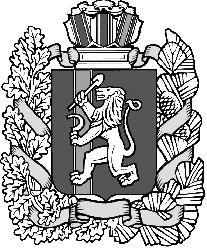 Красноярского краяПОСТАНОВЛЕНИЕс.Дзержинское09.03.2017										№ 102-пО создании районной комиссии по вопросам деятельности субъектов естественных монополий и урегулированию вопросов строительства объектов предназначенных для электро- и теплоснабжения потребителей в границах Дзержинского районаВ целях урегулирования вопросов строительства объектов предназначенных для электро- и теплоснабжения потребителей в границах Дзержинского района, руководствуясь ст. 33, 35 Устава района, ПОСТАНОВЛЯЮ:1. Создать комиссию по вопросам деятельности субъектов естественных монополий и урегулированию вопросов строительства объектов предназначенных для электро- и теплоснабжения потребителей в границах Дзержинского района в следующем составе:2. Контроль, за исполнением настоящего постановления возложить на заместителя главы района по сельскому хозяйству и оперативному управлению С.Н. Сухарева.3. Постановление вступает в силу в день, следующий за днем его опубликования.Глава района								Д.Н. АшаевДергунов В.Н.Первый заместитель главы Дзержинского района, председатель комиссииЧлены комиссии:Члены комиссии:Сухарев С.Н.Заместитель главы района по сельскому хозяйству и оперативному управлениюВолкова Е.В.Начальник отдела архитектуры, строительства, транспорта, ЖКХ, связи и ГО и ЧС администрации районаБегунков Ю.А.Тимофеев А.Д.                    Начальник Дзержинского РЭС филиала ОАО «МРСК Сибири-Красноярскэнерго»Директор ООО ЭСК «Энергия»Яковлев А.В.Директор МУП «ДКП»